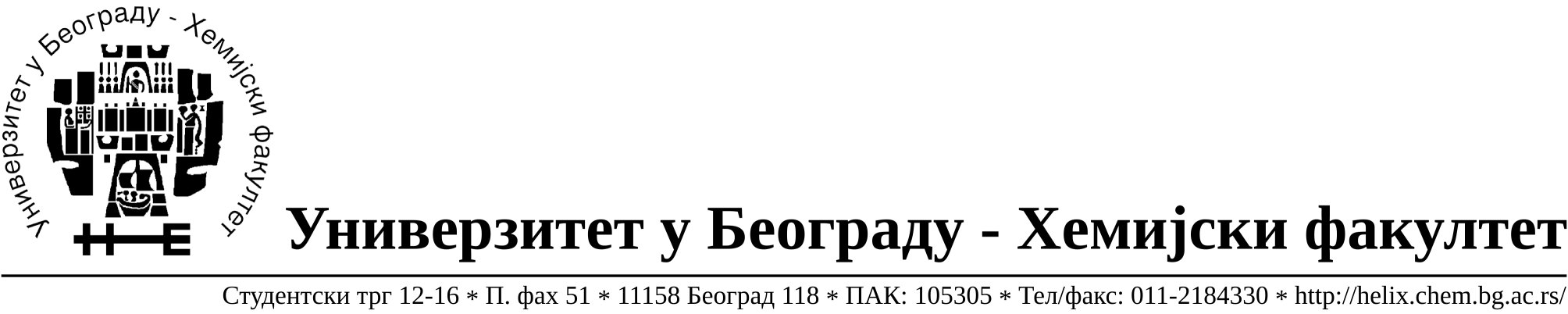 	На основу члана 116. Закона о јавним набавкама („Службени гласник РС“, бр. 124 / 12), Универзитет у Београду – Хемијски факултет објављује:ОБАВЕШТЕЊЕ О ЗАКЉУЧЕНОМ УГОВОРУНазив, адреса и „Интернет“ страница наручиоца: Универзитет у Београду – Хемијски факултет, Београд, Студентски трг 12-16, www.chem.bg.ac.rs.Врста наручиоца: просветаОпис предмета набавке, назив и ознака из општег речника набавке: добра – рачунарска опрема  за потребе Хемијског факултета – Универзитета у Београду (обликован у шест партија),ЈН број 18/15	Ознака из општег речника набавке: 30230000 рачунарска опремаКритеријум за доделу Уговора;  најнижа понуђена цена.Број примљених понуда:  укупно за све партије 3Датум доношења Одлуке о додели Уговора: 02.07.2015.Датум закључења Уговора: 10.07.2015.Основни подаци о добављачима, партије за које је уговорена вредност и укупна уговорена вредност: Период важења Уговора:  до краја 2015. године.БрНазив  понуђачаАдреса, ПИБ и Матични бр.Број уговораПартијеУкупно уговорена вредност без ПДВ-а у РСДНајнижа понуђена цена без ПДВ-а у РСДНајвиша понуђена цена без ПДВ-а у РСД1Pan Computers d.o.o.Пушкинова 11, 21000 Нови Сад, Драгутин Савић, 100727513, 08691185772/11,4,5за Партију 1 – 1.068.480,40 за Партију  4- 54.384,00за Партију  5-53.691,12за Партију 1 – 1.068.480,40 за Партију  4- 54.384,00за Партију  5-53.691,12за Партију 1 – 1.328.250,00 за Партију  4- 68.468,00за Партију  5-53.691,122Информатика  а.д. БеоградЈеврејска 3211000 Београд, Славољуб Качаревић 100001716 07024592773/12,3,6за Партију 2 – 315.798,00 за Партију  3- 23.839,00за Партију  6-15.785,00за Партију 2 – 315.798,00 за Партију  3- 23.839,00за Партију  6-15.785,00за Партију 2 – 334.650,49 за Партију  3- 27.192,00за Партију  6-15.785,00